Gulfjobseeker.com CV No: 1377360Mobile +971505905010 / +971504753686 To get contact details of this candidatesSubmit request through Feedback Link                   http://www.gulfjobseeker.com/feedback/submit_fb.phpSubject: -	Application for suitable position in Accounts /Administration fieldDear Sir / Madam,Greeting,I have received my Bachelors Degree of Commerce in First Division. As an accounting graduate, I have good knowledge regarding all aspects of general accounting. Additionally, sound knowledge in, accounts receivable /payable, analysis, banking activities. I am multi-tasking, with proper knowledge of filing, documentation, and support to administration, finance & sales department, good etiquette and manners on phone and in person. My objective is to enhance my communication skills, interpersonal skills and soft skills under the supervision of your honourable organization in turn I will provide my best services, hardworking, punctuality, efforts and will be real asset for the Company.Please let me know if you require any other information. I am available for the interview immediately at your early convenient. Sincerely Yours,CAREER OBJECTIVEMy objective is to engage in a career that will allow for progress in terms of expertise, social-economic development, and innovation through exposure to new ideas for professional growth, as well as growth of the company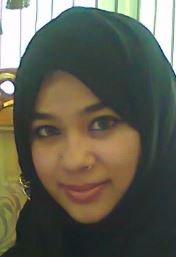 CAREER OBJECTIVEMy objective is to engage in a career that will allow for progress in terms of expertise, social-economic development, and innovation through exposure to new ideas for professional growth, as well as growth of the companyAREAS OF KNOWLEDGEDocumentationsMarketingBusiness LettersBank ReconciliationP & L statementBalance sheet StatementBookkeepingSpecial Books & JournalsCOMPUTER SKILLSCertificate in International Computer Driving License (ICDL)Well equipped with MS-OfficeKnowledge in Peach Tree, Quick BooksProficient in Internet BrowsingLANGUAGES KNOWNEnglishArabic (Familiar)UrduPROFESSIONAL SKILLS (STRENGTHS)A quick learner Dedicated and Positive mindedConfident & AplombAdaptabilityTeamworkINTERESTSReading Blogs and Books Surfing Net Volunteering PhotographySocial NetworkingJOB FIELDAccountancy | AdministrationEXPERIENCEEmployer:        M/s Mumtaz Air-Conditioning Est.,                          Al-Ain, U.A.E.Designation:    Administrative AssistantDuration :	     January-2014  to Present	Responsibilities and Duties:	Cash Handling Preparing official documents (Invoices, Quotations etc.)Indexing and FilingCheck regular fax and e-mails & forward to the concerned for immediate actionManaging Customers detailsPetty cash records on daily basisCustomers payment follows upBank reconciliation statementAssist in finalization of  account booksMaintain of personnel filePayroll, Payables and Receivables ManagementIntroducing Services of Company through E-MarketingACADEMIC QUALIFICATIONBachelor of Commerce (B.Com)	  First Division (December-2013)     University of Karachi, PakistanACHIEVEMENTSOrganized and implemented advertising promotion, which increased number of salesDeveloped Company’s Image and Goodwill through E-communicationPERSONAL INFORMATION      Date of Birth		8th, May-1992      Place of Birth		Abu Dhabi-U.A.E      Nationality		Pakistan      Marital Status 	Single      Visa Status		Residence upon Father Sponsorship